 д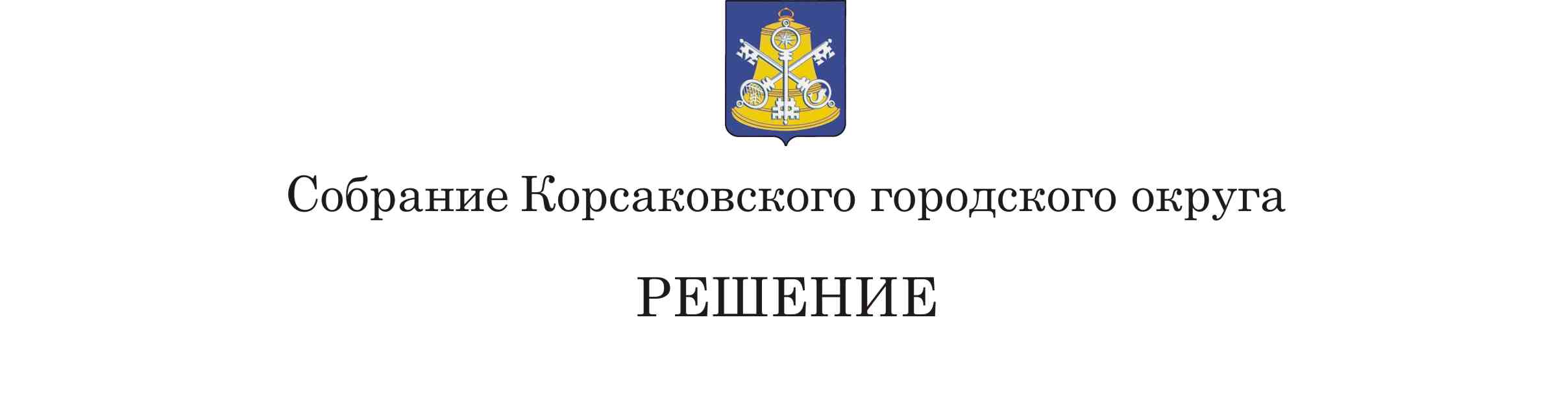 Принято                          №           _____            на__   -м_ заседании __ 6-го___ созыва В соответствии с Федеральным законом от 07.02.2011 № 6-ФЗ «Об общих принципах организации и деятельности контрольно-счетных органов субъектов Российской Федерации и муниципальных образований»,  Положением о контрольно-счетной палате Корсаковского городского округа, утвержденным решением Собрания Корсаковского городского округа от 31.07.2013 № 81, Собрание РЕШИЛО: 1. Абзац 2 пункта 3 Порядка рассмотрения кандидатур на должность председателя контрольно-счетной палаты Корсаковского городского округа», утвержденного решением Собрания Корсаковского городского округа № 8 от 07.02.2014 изложить в следующей редакции:«Председатель Собрания уведомляет мэра и депутатов о внесенной кандидатуре на должность председателя контрольно-счетной палаты Корсаковского городского округа.».2. Опубликовать настоящее решение в газете «Восход».Председатель СобранияКорсаковского городского округа                                                                               Л.Д. ХмызИсполняющий обязанности мэраКорсаковского городского округа                                                                      Я.В. КирьяноваО внесении изменений в решение Собрания Корсаковского городского округа № 8 от 07.02.2014 «О порядке рассмотрения кандидатур на должность председателя контрольно-счетной палаты Корсаковского городского округа»